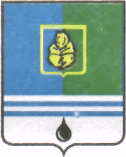 ПОСТАНОВЛЕНИЕАДМИНИСТРАЦИИ  ГОРОДА  КОГАЛЫМАХанты-Мансийского автономного округа - ЮгрыОт «14»  декабря  2015 г.                                                             №3643О выплатах стимулирующегохарактера руководителюмуниципального казённогоучреждения «Обеспечение эксплуатационно – хозяйственнойдеятельности»В соответствии со статьёй 144 Трудового кодекса Российской Федерации, постановлением Правительства Ханты-Мансийского автономного округа – Югры от 13.04.2007 №97-п «Об утверждении Единых рекомендаций по построению отраслевых систем оплаты труда работников государственных учреждений, финансируемых из бюджета Ханты-Мансийского автономного округа – Югры», Уставом города Когалыма, постановлением Администрации города Когалыма от 21.07.2014 №1788 «Об утверждении Положения об оплате труда и стимулирующих выплатах работников муниципального казённого учреждения «Обеспечение эксплуатационно – хозяйственной деятельности»:Утвердить Положение о выплатах стимулирующего характера руководителю муниципального казённого учреждения «Обеспечение эксплуатационно – хозяйственной деятельности» согласно приложению 1 к настоящему постановлению.Утвердить целевые показатели эффективности деятельности муниципального казённого учреждения «Обеспечение эксплуатационно – хозяйственной деятельности» и критерии оценки эффективности работы его руководителя согласно приложению 2 к настоящему постановлению.Утвердить форму отчётности о выполнении целевых показателей эффективности работы учреждения и критериев оценки эффективности деятельности руководителя согласно приложению 3 к настоящему постановлению.Действие настоящего постановления вступает в силу с 01.12.2015.Отделу финансово-экономического обеспечения и контроля Администрации города Когалыма (А.А.Рябинина) направить в юридическое управление Администрации города Когалыма текст постановления и приложения к нему, его реквизиты, сведения об источнике официального опубликования в порядке и сроки, предусмотренные распоряжением Администрации города Когалыма от 19.06.2013 №149-р «О мерах по формированию регистра муниципальных нормативных правовых актов Ханты-Мансийского автономного округа – Югры» для дальнейшего направления в Управление государственной регистрации нормативных правовых актов Аппарата Губернатора Ханты-Мансийского автономного округа - Югры.Опубликовать настоящее постановление и приложения к нему в газете «Когалымский вестник» и разместить на официальном сайте Администрации города Когалыма в сети «Интернет» (www.admkogalym.ru).Контроль за выполнением постановления оставляю за собой.Глава города Когалыма						Н.Н.ПальчиковСогласовано:заместитель главы г.Когалыма		О.В.Мартынованачальник ЮУ					А.В.Косолаповначальник УКСиМП				Л.А.Юрьеваначальник УЭ					Е.Г.Загорскаядиректор МКУ «УОДОМС»			М.В.Владыкинаначальник ОО ЮУ				Д.А.Дидурначальник ОФЭОиК				А.А.РябининаПодготовлено:зам. начальника ОФЭОиК			Е.А.ПискорскаяРазослать: ЮУ; КФ; УЭ; УКСиМП; ОФЭОиК; МКУ «УОДОМС»; Управление по общим вопросам; МКУ «ОЭХД»; прокуратура; Консультант.Приложение 1к постановлению Администрациигорода Когалымаот 14.12.2015 №3643Положение о выплатах стимулирующего характера руководителю муниципального казённого учреждения «Обеспечение эксплуатационно – хозяйственной деятельности»1. Настоящее Положение о выплатах стимулирующего характера руководителю муниципального казенного учреждения «Обеспечение эксплуатационно – хозяйственной деятельности» (далее - Положение) определяет порядок установления и осуществления выплат стимулирующего характера руководителю муниципального казенного учреждения «Обеспечение эксплуатационно – хозяйственной деятельности» (далее - Учреждения), в целях заинтересованности руководителя в повышении эффективности работы Учреждения, качества выполнения работ, инициативы при выполнении задач, поставленных учредителем Учреждения, в лице муниципального казённого учреждения Администрации города Когалыма (далее – Учредитель).2. Руководителю Учреждения устанавливаются премиальные выплаты:- премия по итогам работы за месяц;- премия по итогам работы за год.2.1. Премия по итогам работы за месяц выплачивается руководителю Учреждения с учётом выполнения целевых показателей эффективности деятельности муниципального казенного учреждения «Обеспечение эксплуатационно – хозяйственной деятельности». Руководитель Учреждения обязан первого числа месяца, следующего за отчётным периодом, предоставить Учредителю отчёт о выполнении целевых показателей эффективности работы Учреждения для согласования установленных показателей.При не предоставлении отчёта о выполнении целевых показателей эффективности работы Учреждения в установленный срок или предоставление его с нарушением установленного порядка, целевые показатели эффективности работы Учреждения считаются не выполненными.Структурное подразделение Учредителя, координирующее деятельность муниципального казённого учреждения, в лице Управления культуры, спорта и молодёжной политики Администрации города Когалыма (далее – Управление), осуществляет оценку эффективности деятельности работы Учреждения в соответствии с фактически набранным значением показателя в баллах и готовит ходатайство на главу города Когалыма о выплате премии с указанием размера премии.При сумме баллов, соответствующей выполнению всех показателей, размер премии руководителя Учреждения за отчётный период равен 100 процентам от установленного размера премии. При начислении более низкой суммы баллов, премия руководителю Учреждения снижается пропорционально баллам.Отчёт о выполнении целевых показателей эффективности работы Учреждения для премирования руководителя за декабрь месяц предоставляется Учредителю до 15 декабря текущего финансового года.Основанием для премиальной выплаты по итогам работы за месяц руководителю Учреждения является распоряжение Учредителя.Распоряжение о выплате премиальной выплаты по итогам работы за месяц руководителю Учреждения готовит Управление по общим вопросам Администрации города Когалыма.Лишение премиальной выплаты по итогам работы за месяц производится в случае применения к руководителю Учреждения дисциплинарного взыскания.Лишение премиальной выплаты производится в том расчётном периоде, в котором к руководителю были применены дисциплинарные взыскания.2.2. Премия по итогам работы за год выплачивается руководителю Учреждения, отработавшему полный календарный год, а также руководителю, отработавшему неполный календарный год пропорционально фактически отработанному времени в календарном году.Премиальные выплаты по итогам работы за год производятся с учетом обеспечения указанных выплат финансовыми средствами, в пределах доведенных бюджетных ассигнований, лимитов бюджетных обязательств бюджета города Когалыма. Основанием для выплаты премии за год является распоряжение Администрации города Когалыма по ходатайству Управления с указанием размера премии.Премии, предусмотренные настоящим Положением, учитываются при исчислении среднего заработка для оплаты отпусков и выплаты компенсации за неиспользованные отпуска в соответствии с Положением об особенностях порядка исчисления средней заработной платы, утвержденным постановлением Правительства Российской Федерации от 24.12.2007 №922 «Об особенностях порядка исчисления средней заработной платы».Приложение 2к постановлению Администрациигорода Когалымаот 14.12.2015 №3643Целевые показатели эффективности деятельности муниципального казённого учреждения «Обеспечение эксплуатационно – хозяйственной деятельности»Приложение 3к постановлению Администрациигорода Когалымаот 14.12.2015 №3643Форма отчетностиОтчёто выполнении целевых показателей эффективности работы учреждения и критериев оценки эффективности деятельности руководителя______________________________________________________________________________________________________________(наименование учреждения)______________________________________________________________________________________________________________(Ф.И.О. руководителя)за______________ 201__ года(отчетный период)Отчёт предоставил:Руководитель Учреждения       ______________   /__________________/(Ф.И.О)                                                             (подпись)           (расшифровка подписи)           М.П.__________________________№ п/пНаименование целевых показателей эффективности деятельности учрежденияКритерии оценки
эффективности и результативности деятельности руководителя учреждения в баллах
(максимально возможное значение)Форма отчётности, содержащая информацию о выполнении показателяПериодичность предоставления отчётовСогласование показателя должностными лицами и структурными подразделениями Администрации города Когалыма1. Критерии по основной деятельности муниципального казённого учреждения1. Критерии по основной деятельности муниципального казённого учреждения1. Критерии по основной деятельности муниципального казённого учреждения1. Критерии по основной деятельности муниципального казённого учреждения1. Критерии по основной деятельности муниципального казённого учреждения1. Критерии по основной деятельности муниципального казённого учреждения1. Критерии по финансово-экономической деятельности, исполнительской дисциплине муниципального учреждения1. Критерии по финансово-экономической деятельности, исполнительской дисциплине муниципального учреждения1. Критерии по финансово-экономической деятельности, исполнительской дисциплине муниципального учреждения1. Критерии по финансово-экономической деятельности, исполнительской дисциплине муниципального учреждения1. Критерии по финансово-экономической деятельности, исполнительской дисциплине муниципального учреждения1. Критерии по финансово-экономической деятельности, исполнительской дисциплине муниципального учреждения1.Отсутствие замечаний по срокам и качеству предоставления установленной отчетности, информации по оперативным запросам10 балловОтчёт о выполнении целевых показателей деятельности учреждения- ежемесячно,- ежемесячноза предыдущий кварталОтдел финансово-экономического обеспечения и контроля Администрации города Когалыма1.Отсутствие замечаний по срокам и качеству предоставления установленной отчетности, информации по оперативным запросам10 балловОтчёт о выполнении целевых показателей деятельности учреждения- ежемесячно,- ежемесячноза предыдущий кварталОтдел учёта и отчетности финансового обеспечения Администрации города КогалымаМКУ «УОДОМС»2.Отсутствие в отчетном периоде:- просроченной дебиторской и кредиторской задолженности20 балловОтчет о выполнении целевых показателей деятельности учреждения- ежемесячно за предыдущий кварталОтдел учета и отчетности финансового обеспечения Администрации города КогалымаМКУ «УОДОМС»3.Соблюдение сроков и порядка составления, утверждения и ведения бюджетных смет,в соответствии с доведенными лимитами20 балловОтчет о выполнении целевых показателей деятельности Учреждения- ежемесячноОтдел финансово-экономического обеспечения и контроля Администрации города Когалыма Администрации города Когалыма4.Отсутствие задолженности по заработной плате в установленные локальным нормативным актом сроки выплаты15 балловОтчет о выполнении целевых показателей деятельности Учреждения- ежемесячноУправление экономики Администрации города КогалымаСовокупная значимость всех критериев в баллах по первому разделу: 75 балловСовокупная значимость всех критериев в баллах по первому разделу: 75 балловСовокупная значимость всех критериев в баллах по первому разделу: 75 балловСовокупная значимость всех критериев в баллах по первому разделу: 75 балловСовокупная значимость всех критериев в баллах по первому разделу: 75 балловСовокупная значимость всех критериев в баллах по первому разделу: 75 баллов2. Критерии по деятельности муниципального казённого учреждения, направленные на работу с кадрами2. Критерии по деятельности муниципального казённого учреждения, направленные на работу с кадрами2. Критерии по деятельности муниципального казённого учреждения, направленные на работу с кадрами2. Критерии по деятельности муниципального казённого учреждения, направленные на работу с кадрами2. Критерии по деятельности муниципального казённого учреждения, направленные на работу с кадрами2. Критерии по деятельности муниципального казённого учреждения, направленные на работу с кадрами5.Отсутствие жалоб со стороны руководителей учреждений,  находящихся на обслуживании муниципального казенного учреждения «Обеспечение эксплуатационно – хозяйственной деятельности»15 балловОтчет о выполнении целевых показателей деятельности Учреждения- ежемесячноУправление культуры, спорта и молодёжной политики Администрации города Когалыма6.Наличие Коллективного договора в учреждении10 балловОтчет о выполнении целевых показателей деятельности Учреждения- ежемесячноУправление экономики Администрации города КогалымаСовокупная значимость всех критериев в баллах по второму разделу: 25 балловСовокупная значимость всех критериев в баллах по второму разделу: 25 балловСовокупная значимость всех критериев в баллах по второму разделу: 25 балловСовокупная значимость всех критериев в баллах по второму разделу: 25 балловСовокупная значимость всех критериев в баллах по второму разделу: 25 балловСовокупная значимость всех критериев в баллах по второму разделу: 25 балловСовокупность всех критериев по двум разделам (итого): 100 балловСовокупность всех критериев по двум разделам (итого): 100 балловСовокупность всех критериев по двум разделам (итого): 100 балловСовокупность всех критериев по двум разделам (итого): 100 балловСовокупность всех критериев по двум разделам (итого): 100 балловПериодичность Баллыежемесячно100№ п/пНаименование целевых показателей эффективности деятельности УчрежденияИсточник информации о выполнении показателяОценкаэффективности работы руководителя учрежденияОценкаэффективности работы руководителя учрежденияСогласование показателя должностными лицами и структурными подразделениями Администрации города КогалымаСогласование показателя должностными лицами и структурными подразделениями Администрации города КогалымаПодпись/РасшифровкаПримечание№ п/пНаименование целевых показателей эффективности деятельности УчрежденияИсточник информации о выполнении показателяфактическое значениепоказателяоценка достижения показателя, баллыСогласование показателя должностными лицами и структурными подразделениями Администрации города КогалымаСогласование показателя должностными лицами и структурными подразделениями Администрации города КогалымаПодпись/РасшифровкаПримечание1.Отсутствие замечаний по срокам и качеству предоставления установленной отчетности, информации по оперативным запросамОтсутствие служебных записок от должностных лиц отдела о несвоевременном и некачественном Отсутствуют/ имеютсяОтдел финансово-экономического обеспечения и контроляАдминистрации города Начальникотделапредоставленииустановленной отчетности, информации по оперативным запросамКогалымапредоставленииустановленной отчетности, информации по оперативным запросамОтсутствуют/ имеютсяОтдел учёта и отчетности финансового обеспеченияАдминистрации города КогалымаМКУ «УОДОМС»Начальникотдела2.Отсутствие в отчетном периоде:- просроченной дебиторской и кредиторской задолженностиОтчёт «Сведения о состоянии дебиторской и кредиторской задолженности»за предыдущий квартал,данные программы 1 С Предприятие бюджет о наличии просроченной дебиторского, кредиторской задолженности на отчётную датуОтсутствует/ имеетсяОтдел учёта и отчетности финансового обеспеченияАдминистрации города КогалымаМКУ «УОДОМС»Начальникотдела3.Соблюдение сроков и порядка составления, утверждения и ведения бюджетных смет,в соответствии с доведенными лимитамиОтсутствие служебных записок от должностных лиц отдела о нарушении сроков и порядкапредоставления Плана финансово-хозяйственной деятельности учреждения в отдел финансово-экономического обеспечения и контролясоблюдены /не соблюденыОтдел финансово-экономического обеспечения и контроляАдминистрации города КогалымаНачальникотдела4.Отсутствие задолженности по заработной плате в установленные локальным нормативным актом сроки выплатыИнформация учреждения по запросу Управления экономикиАдминистрации города КогалымаОтсутствует/ имеется5.Отсутствие жалоб со стороны руководителей учреждений,находящихся на обслуживании муниципального казенного учреждения «Обеспечение эксплуатационно – хозяйственной деятельности»Наличие письменных обращений (жалоб) в Управление культуры спорта и молодежной политики Администрации города КогалымаОтсутствуют/ имеются6.Наличие Коллективного договора в учрежденииИнформация учреждения по запросу Управления экономикиАдминистрации города КогалымаОтсутствует/ имеетсяИтого количество балловИтого количество балловхххххх